Как позвонить в экстренные службы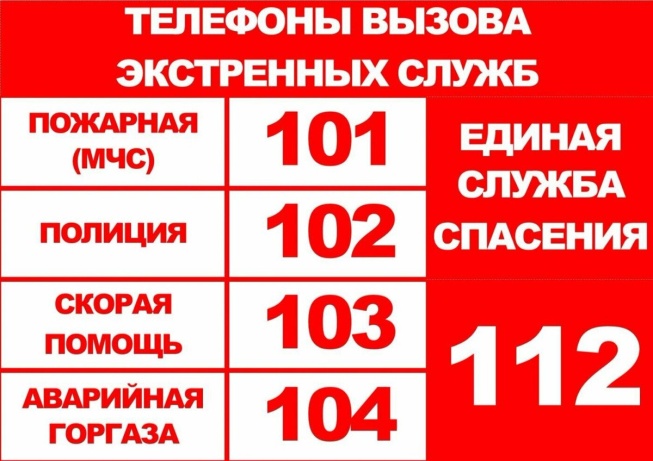 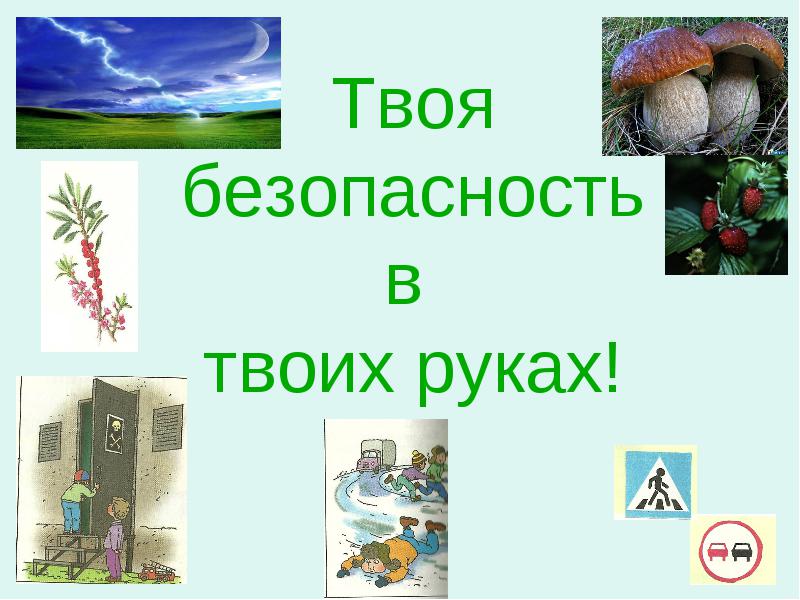 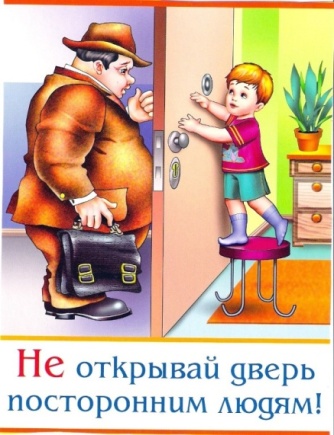 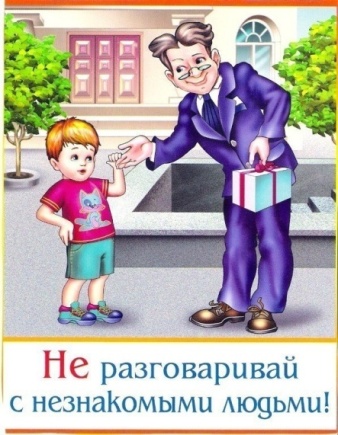 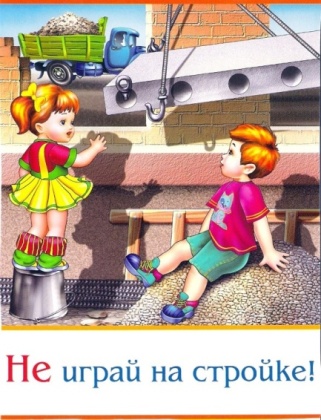 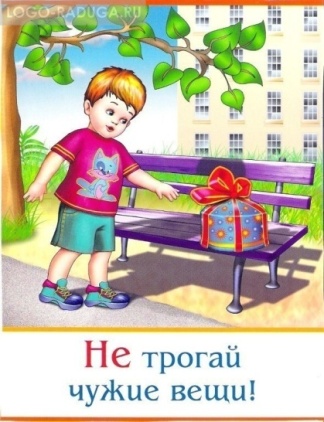 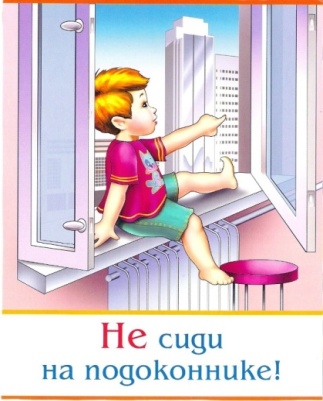 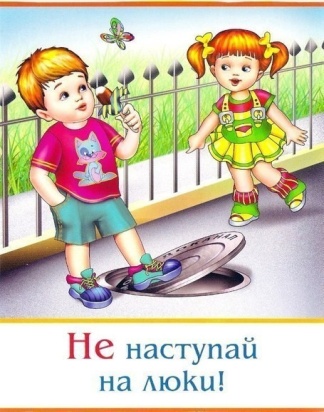 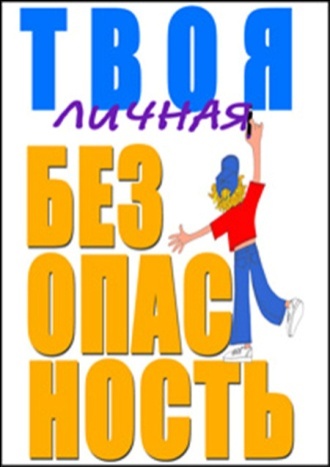 Знать элементарные правила личной безопасности и профилактики негативных ситуаций во дворе, на улице, дома и в общественных местах—значит защитить себя от беды и несчастий.Правила личной безопасности домаВсе острые, колющие и режущие предметы обязательно кладите на место. Порядок в доме не только для красоты, но и для безопасности.Ни в коем случае самостоятельно не используйте лекарства. Вы можете отравиться.Не открывайте упаковки с бытовой химией. И тем более не пробуйте! Это опасно для жизни!Если вы почувствовали запах газа, соблюдайте следующие правила:сообщите взрослым;откройте окна, форточки, двери и проветрите квартиру;закройте краны на плите;не включайте и не выключайте (если включен) свет и не зажигайте спички;позвоните по телефону 04.Никогда не играйте на балконе в подвижные игры и не перегибайтесь через перила балкона.Никогда не открывайте дверь незнакомым людям, если находитесь дома одни.Правила личной безопасности на улицеНе вступайте в разговор с незнакомыми и случайными людьми на улице.Не играй один во дворе.Не вступайте в разговор с нетрезвым человеком.Будьте внимательны при входе в жилище. Не заходите в подъезд и лифт с незнакомым человеком.Не играйте с наступлением темноты, а также в темных местах, на пустырях, свалках, рядом с железной дорогой, в пустых  зданиях.Никогда не садитесь в машину к незнакомцу.Никогда не соглашайтесь на предложение незнакомых людей зайти в гости, послушать музыку, посмотреть видеофильм, поиграть на компьютере.Обо всех подозрительных случаях и обо всем, что было на улице, сообщайте родителям.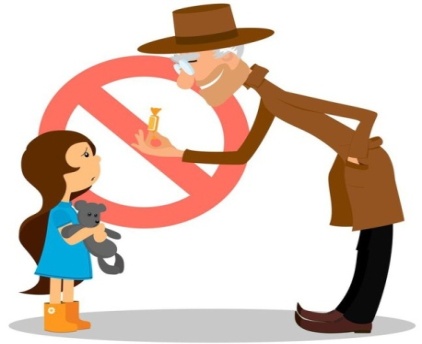 Правила личной безопасности на дороге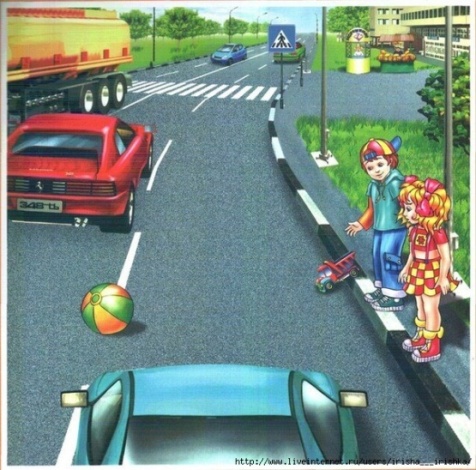 Не играй на дороге!Ни в коем случае не переходи дорогу перед идущей машиной!Улицу надо переходить только на зеленый сигнал светофора или по «зебре».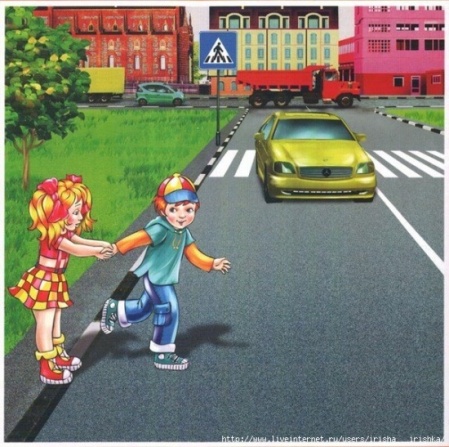 